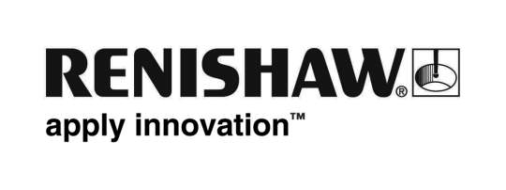 Renishaw lance CARTO, une nouvelle solution logicielle pour systèmes de calibration À EMO 2015 Renishaw lancera une nouvelle suite logicielle gratuite pour les systèmes de calibration Renishaw. Cette suite inclut Capture et Explore qui se chargent de la saisie et de l'analyse de données pour le système d'interféromètre à Laser XL-80. La version 1.1 de CARTO prend en charge les mesures linéaires, angulaires et de rectitude avec un choix de déclenchement par touches, position et télécommande (TPin). CARTO est doté d'un nouveau système de base de données qui enregistre et organise automatiquement les données. Il simplifie donc l'exploitation et permet aux utilisateurs de faire une comparaison simple rapide des données par rapport aux résultats antérieurs. Capture a été intégré à la suite CARTO comme application de saisie de données améliorée et de mise à jour avec les fonctionnalités suivantes :L'orientation de la machine est détectée automatiquement pour réduire les risques d'erreurs humaines dans le procédé.L'interface utilisateur intuitive permet aux nouveaux utilisateurs de saisir les données rapidement dès le début, d'où une réduction des besoins en formation. Toutes les fonctions centrales sont disponibles sur un seul écran qui rend la navigation efficace.On peut créer des séquences cibles ISO-10360 automatiquement afin de simplifier une configuration de test difficile.Explore apporte à la suite CARTO les progrès du logiciel d'analyse de données XCal-View avec les fonctionnalités suivantes :Des recherches peuvent être effectuées sur les tests dans la base de données suivant différents critères (nom machine, opérateur, date, etc.). Ceci permet aux utilisateurs de consulter aisément les données de tests antérieurs.Plusieurs jeux de données peuvent être superposés sur le même écran pour effectuer une comparaison visuelle.Des fichiers de compensation d'erreur linéaire peuvent être créés à partir des résultats de tests.On peut également créer des rapports de tests personnalisables avec des choix tels que l'épaisseur des traits de graphiques et l'ajout de logos d'entreprises.Interface convivialeL'interface utilisateur conviviale de CARTO permet aux nouveaux utilisateurs de commencer à capturer et analyser des données très vite sans avoir à suivre de longues formations ou assimiler des manuels volumineux. La capacité de personnalisation dans l'ensemble de la suite signifie que Capture et Explore peuvent être adaptés aux besoins de chaque utilisateur.À terme, les développements de CARTO lui ajouteront davantage de fonctions telles que les mesures rotatives, dynamiques et de planéité. La version 1.1 de CARTO sera disponible par téléchargement gratuit sur www.renishaw.com/carto. Pour en savoir plus sur les produits de calibration et de contrôle des performances Renishaw, visitez notre site www.renishaw.fr/calibration.-Fin-